АДМИНИСТРАЦИЯ ГОРОДСКОГО ОКРУГА «ГОРОД КИЗЕЛ»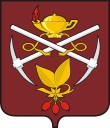 П О С Т А Н О В Л Е Н И Е  29.04.2022										       № 200  О признании жилых помещений, находящихся в жилищном фонде городского округа «Город Кизел» непригодными для проживания гражданНа основании заключений межведомственных комиссии от 13.04.2022г., в соответствии со ст. 14 Жилищного кодекса Российской Федерации, с Федеральным законом от 06.10.2003г. №131-Ф3 «Об общих принципах организации местного самоуправления в Российской Федерации», с Постановлением Правительства Российской Федерации от 28.01.2006 № 47 «Об утверждении Положения о признании помещения жилым помещением, жилого помещения непригодным для  проживания, многоквартирного дома аварийным и подлежащим сносу или реконструкции, садового дома жилым домом и жилого дома садовым домом», руководствуясь п.11 ч.2 ст.44 Устава городского 	округа «Город  Кизел» Пермского края, администрация города КизелаПОСТАНОВЛЯЕТ:Признать жилые помещения, находящиеся в жилищном фонде городского округа «Город Кизел» непригодными для проживания граждан (перечень прилагается) исходя из даты вынесенных заключений.Гражданам, зарегистрированным по данным адресам, рекомендовать представить в администрацию города Кизела документы для рассмотрения возможности признания данных граждан малоимущими, нуждающимися в предоставлении жилых помещений.3. Обнародовать настоящее постановление в МБУ «Кизеловская библиотека» и  разместить  на  официальном сайте администрации города Кизела-http://www.kizelraion.ru.4.  Настоящее постановление вступает в силу с момента подписания.5. Возложить контроль за исполнением настоящего постановления на заместителя главы администрации города Кизела по развитию инфраструктуры Пихтовникова И.Ю.Глава города Кизела                                                                                    А.В.Родыгин                                                                Приложениек постановлению администрации                        городского округа «Город Кизел»                                                                от  29.04.2022 № 200ПЕРЕЧЕНЬжилых помещений, находящихся в жилищном фонде городского округа «Город
Кизел», признанных непригодными для проживания гражданп/пАдрес жилого помещенияДата проведения межведомственной комиссии1ул. Суворова, д.18А13.04.20222ул. Ленина, д.32 кв.1013.04.20223ул. Ленина, д.32 кв.1213.04.2022